Przyklej we właściwe  miejsce . Pojęcia matematyczne -przeliczanie w zakresie 5 .dopasuj taki sam obrazek, Praca  plastyczna -narysuj odpowiednia minę. Pokoloruj 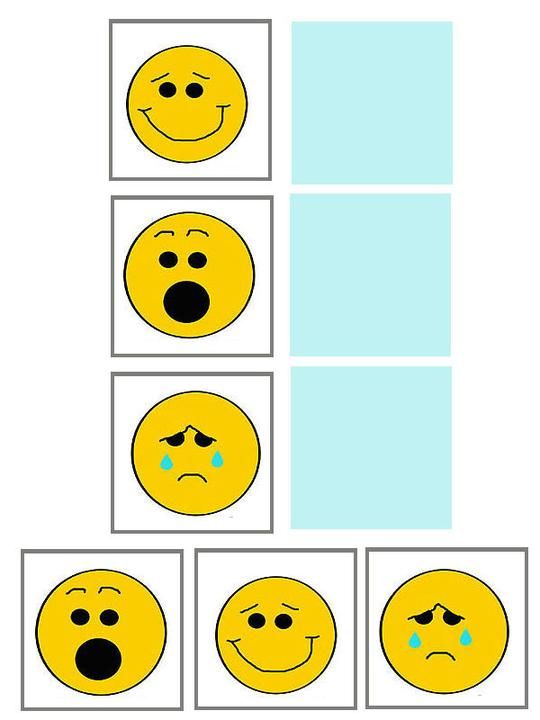 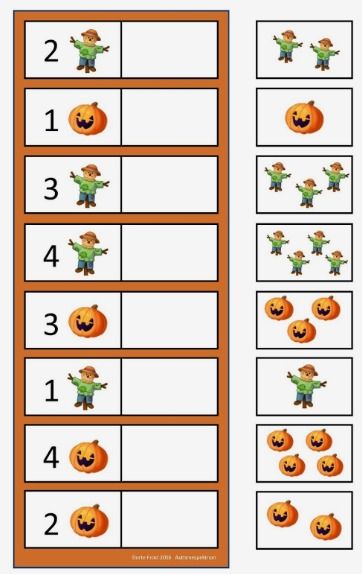 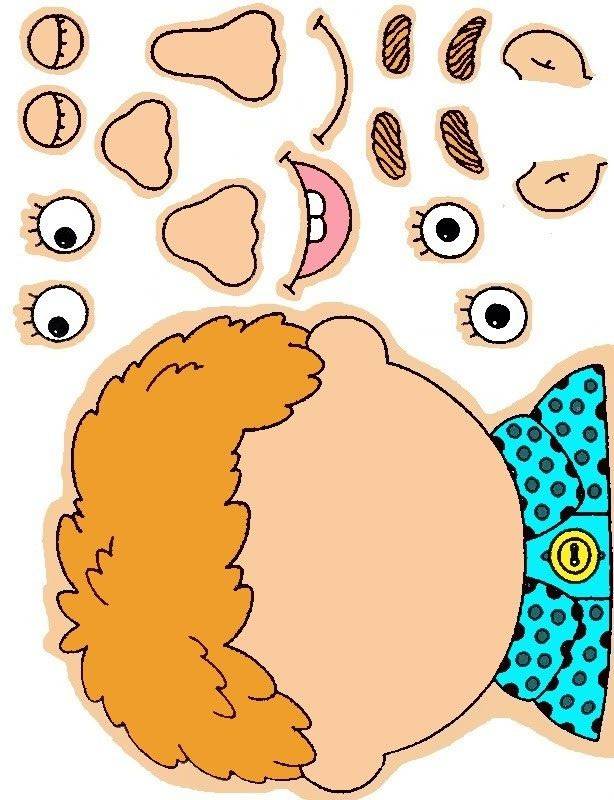 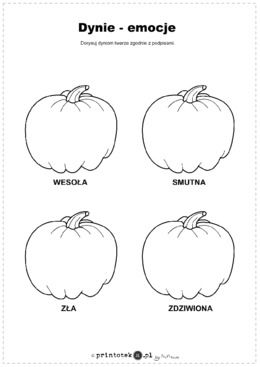 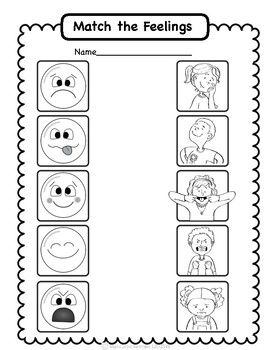 